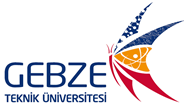 SKS AÇIK/KAPALI SPOR ALANLARI KONTROL FORMU             SKS AÇIK/KAPALI SPOR ALANLARI KONTROL FORMU             SKS AÇIK/KAPALI SPOR ALANLARI KONTROL FORMU             SKS AÇIK/KAPALI SPOR ALANLARI KONTROL FORMU             SKS AÇIK/KAPALI SPOR ALANLARI KONTROL FORMU             SKS AÇIK/KAPALI SPOR ALANLARI KONTROL FORMU             SKS AÇIK/KAPALI SPOR ALANLARI KONTROL FORMU             SKS AÇIK/KAPALI SPOR ALANLARI KONTROL FORMU             TARİH:TARİH:SKS AÇIK/KAPALI SPOR ALANLARI KONTROL FORMU             SKS AÇIK/KAPALI SPOR ALANLARI KONTROL FORMU             SKS AÇIK/KAPALI SPOR ALANLARI KONTROL FORMU             SKS AÇIK/KAPALI SPOR ALANLARI KONTROL FORMU             SKS AÇIK/KAPALI SPOR ALANLARI KONTROL FORMU             SKS AÇIK/KAPALI SPOR ALANLARI KONTROL FORMU             SKS AÇIK/KAPALI SPOR ALANLARI KONTROL FORMU             SKS AÇIK/KAPALI SPOR ALANLARI KONTROL FORMU             SAAT: SAAT: SKS AÇIK/KAPALI SPOR ALANLARI KONTROL FORMU             SKS AÇIK/KAPALI SPOR ALANLARI KONTROL FORMU             SKS AÇIK/KAPALI SPOR ALANLARI KONTROL FORMU             SKS AÇIK/KAPALI SPOR ALANLARI KONTROL FORMU             SKS AÇIK/KAPALI SPOR ALANLARI KONTROL FORMU             SKS AÇIK/KAPALI SPOR ALANLARI KONTROL FORMU             SKS AÇIK/KAPALI SPOR ALANLARI KONTROL FORMU             SKS AÇIK/KAPALI SPOR ALANLARI KONTROL FORMU             YER: Prof. Dr. Ahmet AYHAN Spor SalonuYER: Prof. Dr. Ahmet AYHAN Spor SalonuKONUS. N.DENETİM KRİTERLERİDENETİM KRİTERLERİDENETİM KRİTERLERİEHAÇIKLAMALARAÇIKLAMALARAÇIKLAMALARTERMİN TARİHİTERMİN TARİHİGENEL İŞLEYİŞ1Kapalı/ Açık spor alanları herkes tarafından kullanılabiliyor mu?Kapalı/ Açık spor alanları herkes tarafından kullanılabiliyor mu?Kapalı/ Açık spor alanları herkes tarafından kullanılabiliyor mu?GENEL İŞLEYİŞ2Kullanıcıların kayıtları tutuluyor mu?Kullanıcıların kayıtları tutuluyor mu?Kullanıcıların kayıtları tutuluyor mu?GENEL İŞLEYİŞ4Spor alanları kullanıma uygun mu?Spor alanları kullanıma uygun mu?Spor alanları kullanıma uygun mu?GENEL İŞLEYİŞ5Teknik ekipmanlar (potalar, skorbord vb.) çalışıyor mu?Teknik ekipmanlar (potalar, skorbord vb.) çalışıyor mu?Teknik ekipmanlar (potalar, skorbord vb.) çalışıyor mu?GENEL İŞLEYİŞ6Işıklandırma sistemi çalışıyor mu?Işıklandırma sistemi çalışıyor mu?Işıklandırma sistemi çalışıyor mu?GENEL İŞLEYİŞ7Tüm demirbaşlar (taşınır-taşınmaz) sağlam mı?Tüm demirbaşlar (taşınır-taşınmaz) sağlam mı?Tüm demirbaşlar (taşınır-taşınmaz) sağlam mı?GENEL İŞLEYİŞ8Malzeme deposu mevcut mu?Malzeme deposu mevcut mu?Malzeme deposu mevcut mu?GENEL İŞLEYİŞ9Kapalı alanlarda yangın tüpü mevcut mu?Kapalı alanlarda yangın tüpü mevcut mu?Kapalı alanlarda yangın tüpü mevcut mu?GENEL İŞLEYİŞ10Spor tesislerinde gerekli güvenlik önlemleri ( çıkmış tel, yırtık file, devrilmesi muhtemel direk vb.) alınmış mı?Spor tesislerinde gerekli güvenlik önlemleri ( çıkmış tel, yırtık file, devrilmesi muhtemel direk vb.) alınmış mı?Spor tesislerinde gerekli güvenlik önlemleri ( çıkmış tel, yırtık file, devrilmesi muhtemel direk vb.) alınmış mı?GENEL İŞLEYİŞ11Etkinliklerde kullanılacak ekipmanlar uygun depolanıyor mu?Etkinliklerde kullanılacak ekipmanlar uygun depolanıyor mu?Etkinliklerde kullanılacak ekipmanlar uygun depolanıyor mu?GENEL İŞLEYİŞ12Spor salonunda bulunan antrenman salonlarının tertip ve düzeni sağlanıyor mu?Spor salonunda bulunan antrenman salonlarının tertip ve düzeni sağlanıyor mu?Spor salonunda bulunan antrenman salonlarının tertip ve düzeni sağlanıyor mu?GENEL İŞLEYİŞ13Lavabolarda yeterli ekipman (tuvalet kağıdı, el deterjanı vb.) mevcut mu?Lavabolarda yeterli ekipman (tuvalet kağıdı, el deterjanı vb.) mevcut mu?Lavabolarda yeterli ekipman (tuvalet kağıdı, el deterjanı vb.) mevcut mu?GENEL İŞLEYİŞ14Duş, soyunma odaları ve tuvaletlerin temizliği uygun mu?Duş, soyunma odaları ve tuvaletlerin temizliği uygun mu?Duş, soyunma odaları ve tuvaletlerin temizliği uygun mu?GENEL İŞLEYİŞ15Spor salonu iç ve dış temizliği uygun mu?Spor salonu iç ve dış temizliği uygun mu?Spor salonu iç ve dış temizliği uygun mu?GENEL İŞLEYİŞ16Açık ve kapalı alanlarda çöp kovaları mevcut mu?Açık ve kapalı alanlarda çöp kovaları mevcut mu?Açık ve kapalı alanlarda çöp kovaları mevcut mu?SKS Denetleme YetkilisiSKS Denetleme YetkilisiSKS Denetleme YetkilisiSKS Denetleme YetkilisiSKS Denetleme YetkilisiTesis Yetkilisi